        MĚSTSKÝ  ÚŘAD  BEZDRUŽICE                 ODBOR VÝSTAVBY A ŽIVOTNÍHO PROSTŘEDÍ                              ČSA 196, 349 53 BEZDRUŽICEPříloha č. 1 k vyhlášce č. 503/2006 Sb. s účinností od 29.3.2013Věc:  	ŽÁDOST O VYDÁNÍ ROZHODNUTÍ o umístění stavby 		v územním řízení  		ve zjednodušeném územním řízenípodle ustanovení § 86 ve spojení s §  85 zákona č. 183/2006 Sb., o územním plánování a stavebním řádu (stavební zákon) a § 3 a § 13b vyhlášky č. 503/2006 Sb., o podrobnější úpravě územního rozhodování, územního opatření a stavebního řádu.ČÁST AI. Identifikační údaje stavby (název stavby / změny stavby, druh a účel stavby / změny stavby, místo stavby / změny stavby – obec, ulice, číslo popisné / evidenční)........................................................................................................................................................................................................................................................................................................................................................................................................................................................................................................................................................................................................................................................................................................………………………………………………………………………………………………………………..II. Pozemky, na kterých se stavba umisťujeUmisťuje-li se stavba / změna stavby na více pozemcích / stavbách, žadatel připojuje údaje obsažené v tomto bodě v samostatné příloze:   ano         neStrana č. 1 žádost o vydání rozhodnutí o umístění stavbyIII. Identifikační údaje žadatele(fyzická osoba uvede jméno, příjmení, datum narození, místo trvalého pobytu popřípadě adresu pro doručování, není-li shodná s místem trvalého pobytu; pokud záměr souvisí s její podnikatelskou činností, uvede fyzická osoba jméno, příjmení, datum narození, IČ, bylo-li přiděleno, místo trvalého pobytu popřípadě též adresu pro doručování, není-li shodná s místem trvalého pobytu; právnická osoba uvede název nebo obchodní firmu, IČ, bylo-li přiděleno, adresu sídla popřípadě adresu pro doručování, není-li shodná s adresou sídla, osobu oprávněnou jednat jménem právnické osoby)..................................................................................................................................................................................................................................................................................................................................................................................................................................................................................................................................................................................................................................................................................................................................................................................................................................................................................Telefon / mobilní telefon: ...............................................................................................................................Fax / e-mail: …………………………………………………………………………………………………Datová schránka: …………….........................................................................................................................Žádá-li o vydání rozhodnutí více žadatelů, připojují se údaje obsažené v tomto bodě v samostatné příloze:   ano                  neIV. Žadatel jedná  	samostatně       	je zastoupen; v případě zastoupení na základě plné moci, je plná moc připojena v samostatné příloze (u fyzické osoby se uvede jméno, příjmení, datum narození, místo trvalého pobytu popřípadě adresa pro doručování, není-li shodná s místem trvalého pobytu; právnická osoba uvede název nebo obchodní firmu, IČ, bylo-li přiděleno, adresu sídla popřípadě adresu pro doručování, není-li shodná s adresou sídla, osobu oprávněnou jednat jménem právnické osoby):..................................................................................................................................................................................................................................................................................................................................................................................................................................................................................................................................................................................................................................................................................................................................................................................................................................................................................Telefon / mobilní telefon: ...............................................................................................................................Fax / e-mail: …………………………………………………………………………………………………Datová schránka: ………….............................................................................................................................Strana č. 2 žádost o vydání rozhodnutí o umístění stavbyV. Posouzení vlivu stavby / její změny na životní prostředí podle zvláštního právního předpisu 	stavba / změna stavby nevyžaduje posouzení jejích vlivů na životní prostředí: 	   nevztahuje se na ni zákon č. 100/2001 Sb. ani § 45h a 45i zákona č. 114/1992 Sb.	  stanovisko orgánu ochrany přírody podle § 45i odst. 1 zákona č. 114/1992 Sb., kterým tento orgán vyloučil významný vliv na území evropsky významné lokality nebo ptačí oblasti	  sdělení příslušného úřadu, že stavba / její změna, která je podlimitním záměrem, nepodléhá zjišťovacímu řízení	   závěr zjišťovacího řízení, kterým se stanoví, že stavba / její změna nemůže mít významný vliv na životní prostředí 	stavba / změna stavby vyžaduje posouzení jejích vlivů na životní prostředí:	  	stavba / změna stavby byla posouzena před podáním žádosti o vydání rozhodnutí – žadatel 			doloží stanovisko příslušného úřadu k posouzení vlivů provedení záměru na životní prostředí	 	stavba / změna stavby bude posouzena souběžně s územním řízením – žadatel předloží současně 		dokumentaci vlivu záměru na životní prostředíV …………...……………………dne……..…....…….………………………………………………podpisStrana č. 3 žádost o vydání rozhodnutí o umístění stavbyČÁST BPřílohy k žádosti o vydání územního rozhodnutí v územním řízení:Strana č. 4 žádost o vydání rozhodnutí o umístění stavbyČÁST CPřílohy k žádosti o vydání územního rozhodnutí ve zjednodušeném územním řízení:Strana č. 5 žádost o vydání rozhodnutí o umístění stavbykatastrální územíparcelní č.druh pozemku podle katastru nemovitostívýměraDoklad prokazující vlastnické právo žadatele nebo smlouva nebo doklad o právu provést stavbu nebo opatření k pozemkům nebo stavbám, na kterých má být požadovaný záměr uskutečněn; tyto doklady se připojují, nelze-li tato práva ověřit v katastru nemovitostí dálkovým přístupem.Souhlas vlastníka pozemku / stavby (v případě, že je odlišný od žadatele), na němž má být stavba umístěna nebo provedena změna stavby, obsahující identifikaci pozemku / stavby a záměru žadatele.Plná moc v případě zastupování, není-li udělena plná moc pro více řízení, popřípadě plná moc do protokolu.Seznam a adresy oprávněných osob z věcných práv k pozemkům nebo stavbám, na kterých se stavba / změna stavby umisťuje. Seznam a adresy osob, jejichž vlastnické nebo jiné věcné právo k sousedním stavbám anebo sousedním pozemkům nebo stavbám na nich může být územním rozhodnutím přímo dotčeno. V případě řízení s velkým počtem účastníků (tj. s více než 30 účastníky) se tyto osoby identifikují pouze označením pozemků a staveb dotčených vlivem záměru evidovaných v katastru nemovitostí.Celková situace v měřítku katastrální mapy včetně parcelních čísel, se zakreslením stavebního pozemku, požadovaného umístění stavby / změny stavby, s vyznačením vazeb a účinků na okolí, zejména vzdáleností od hranic pozemku a sousedních staveb.U liniových staveb delších než  a u staveb zvlášť rozsáhlých se doklad uvedený v bodě 5. doplní zákresem stavby na mapovém podkladě v měřítku 1:10 000 až 1:50 000.Dokumentace podle přílohy č. 1 vyhlášky č. 499/2006 Sb., jejíž součástí jsou:závazná stanoviska dotčených orgánů, popřípadě jejich rozhodnutí opatřená doložkou právní moci nebo jiné doklady podle zvláštních právních předpisů, pokud mohou být veřejné zájmy, které tyto orgány podle zvláštního právního předpisu hájí, umístěním stavby dotčeny, s uvedením příslušného orgánu, č.j. a data vydání,stanoviska vlastníků veřejné dopravní a technické infrastruktury k možnosti a způsobu napojení nebo k podmínkám dotčených ochranných a bezpečnostních pásem, popřípadě vyznačená na situačním výkresu, s uvedením příslušného vlastníka, č.j. a data vydání.Smlouvy s příslušnými vlastníky veřejné dopravní a technické infrastruktury nebo plánovací smlouva, vyžaduje-li záměr vybudování nové nebo úpravu stávající veřejné dopravní a technické infrastruktury.U výrobků, které plní funkci stavby, doklad podle zvláštního právního předpisu prokazujícího shodu jeho vlastností s požadavky na stavby podle § 156 stavebního zákona nebo technickou dokumentaci výrobce nebo dovozce, popřípadě další doklad, z něhož je možné ověřit dodržení požadavků na stavby.Stanovisko orgánu ochrany přírody podle § 45i odst. 1 zákona č. 114/1992 Sb., kterým tento orgán vyloučil významný vliv na území evropsky významné lokality nebo ptačí oblasti; sdělení příslušného úřadu, že stavba / její změna, která je podlimitním záměrem, nepodléhá zjišťovacímu řízení; závěr zjišťovacího řízení, že stavba / její změna nemůže mít významný vliv na životní prostředí.Stanovisko příslušného úřadu k posouzení vlivů provedení záměru na životní prostředí, bylo-li vydáno.Dokumentace vlivů záměru na životní prostředí, bude-li posouzení probíhat v rámci územního řízení.Další přílohy podle části A   k bodu II. žádosti   k bodu III. žádostiDoklad prokazující vlastnické právo žadatele nebo smlouva nebo doklad o právu provést stavbu nebo opatření k pozemkům nebo stavbám, na kterých má být požadovaný záměr uskutečněn; tyto doklady se připojují, nelze-li tato práva ověřit v katastru nemovitostí dálkovým přístupem.Souhlasy účastníků řízení, kteří mají vlastnická nebo jiná věcná práva k pozemkům nebo stavbám na nich, jež jsou předmětem územního řízení, souhlas s navrhovaným záměrem musí být vyznačen na situačním výkresu.Souhlasy účastníků řízení, kteří mají společnou hranici s těmito pozemky; souhlas s navrhovaným záměrem musí být vyznačen na situačním výkresu.Plná moc v případě zastupování, není-li udělena plná moc pro více řízení, popřípadě plná moc do protokolu.Seznam a adresy oprávněných osob z věcných práv k pozemkům nebo stavbám, na kterých se stavba / změna stavby umisťuje.Celková situace v měřítku katastrální mapy včetně parcelních čísel, se zakreslením stavebního pozemku, požadovaného umístění stavby / změny stavby, s vyznačením vazeb a účinků na okolí, zejména vzdáleností od hranic pozemku a sousedních staveb.U liniových staveb delších než  a u staveb zvlášť rozsáhlých se doklad uvedený v bodě 5. doplní zákresem stavby na mapovém podkladě v měřítku 1:10 000 až 1:50 000.Dokumentace podle přílohy č. 1 vyhlášky č. 499/2006 Sb., jejíž součástí jsou:závazná stanoviska dotčených orgánů, popřípadě jejich rozhodnutí opatřená doložkou právní moci nebo jiné doklady podle zvláštních právních předpisů, pokud mohou být veřejné zájmy, které tyto orgány podle zvláštního právního předpisu hájí, umístěním stavby dotčeny, s uvedením příslušného orgánu, č.j. a data vydání,stanoviska vlastníků veřejné dopravní a technické infrastruktury k možnosti a způsobu napojení nebo k podmínkám dotčených ochranných a bezpečnostních pásem, popřípadě vyznačená na situačním výkresu, s uvedením příslušného vlastníka, č.j. a data vydání.Smlouvy s příslušnými vlastníky veřejné dopravní a technické infrastruktury nebo plánovací smlouvu, vyžaduje-li záměr vybudování nové nebo úpravu stávající veřejné dopravní a technické infrastruktury.U výrobků, které plní funkci stavby, doklad podle zvláštního právního předpisu prokazujícího shodu jeho vlastností s požadavky na stavby podle § 156 stavebního zákona nebo technickou dokumentaci výrobce nebo dovozce, popřípadě další doklad, z něhož je možné ověřit dodržení požadavků na stavby.Stanovisko orgánu ochrany přírody podle § 45i odst. 1 zákona č. 114/1992 Sb., kterým tento orgán vyloučil významný vliv na území evropsky významné lokality nebo ptačí oblasti; sdělení příslušného úřadu, že stavba / její změna, která je podlimitním záměrem, nepodléhá zjišťovacímu řízení; závěr zjišťovacího řízení, že stavba / její změna nemůže mít významný vliv na životní prostředí.Další přílohy podle části A:   k bodu II. žádosti   k bodu III. žádosti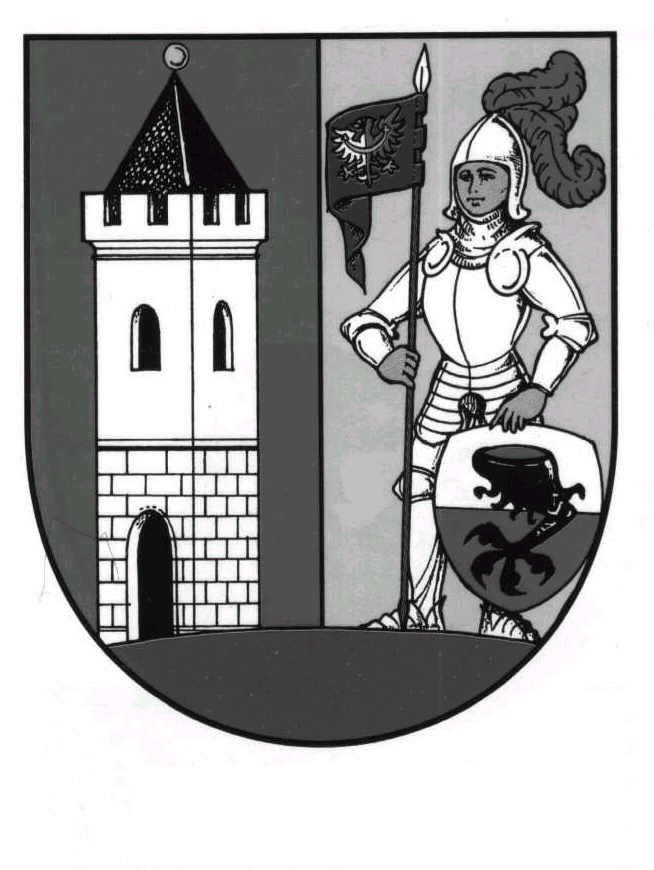 